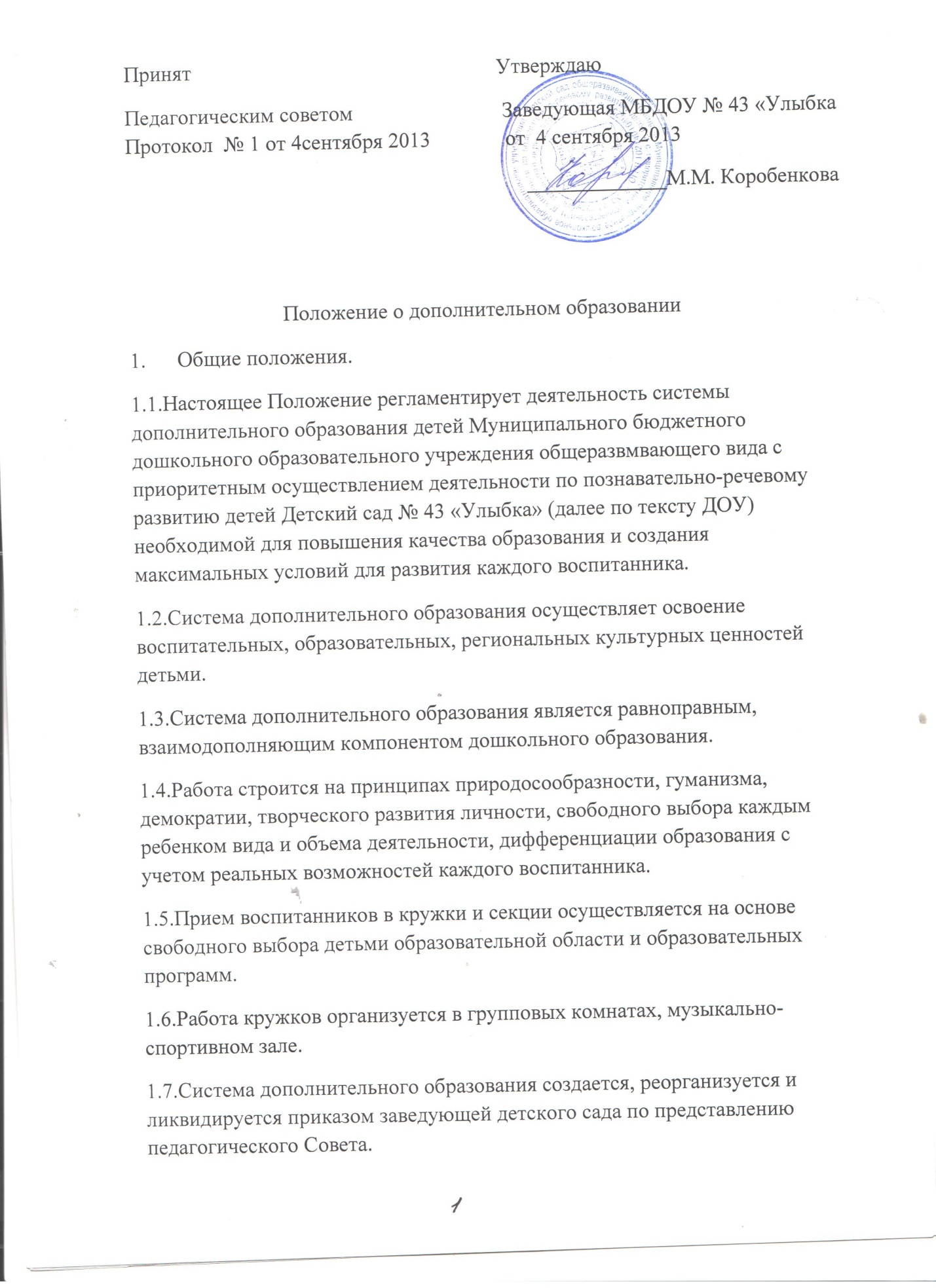 1.8.Руководителем является заведующая детским садом, которая организует работу блока дополнительного образования и несет ответственность за результаты его деятельности.1.9.Содержание образования определяется образовательными программами, рекомендованными Министерством образования РФ, авторскими программами. При необходимости возможно постановка эксперимента и разработка соответствующих экспериментальных программ.2.      Основные цели и задачи.Цель: Формирование единого образовательного пространства  ДОУ для повышения качества образования и реализации процесса становления личности в разнообразных развивающих средах.Основными задачами являются:2.1.Создание условий для наиболее полного удовлетворения интересов и потребностей детей, укрепление их здоровья;2.2.Формирование общей культуры дошкольника;2.3.Обеспечение социальной защиты, поддержки и адаптации детей к жизни в обществе.3.      Организация образовательного процесса.3.1.ДОУ самостоятельно разрабатывает перечень детских объединений.3.2.Участниками образовательного процесса в детских объединениях являются педагогические работники, воспитанники и их родители (лица, их заменяющие).3.3.Занятия начинаются не позднее 10 сентября и заканчиваются 31 мая текущего года. В летний период учебный процесс может продолжаться. Состав воспитанников в этот период может меняться.3.4.Комплектование объединений проводится педагогом в течение 10 дней.3.5.Содержание образовательной программы, формы и методы ее реализации, численный и возрастной состав определяется воспитателем самостоятельно, исходя из образовательно-воспитательных задач, психолого-педагогической целесообразности, санитарно-гигиенических норм, материально-технических условий, что отражается в пояснительной записке программы.3.6.Сетка занятий составляется администрацией ДОУ и предусматривает максимальный объем недельной нагрузки детей во время занятий, соответствующий требованиям государственного образовательного стандарта, и  программ реализации планируемых в ОУ с учетом возрастных особенностей детей, пожеланий родителей и установленных санитарно-гигиенических норм. Сетка занятий утверждается заведующей детским садом.3.7.Каждый ребенок имеет право заниматься в нескольких объединениях, менять их.3.8.Численный состав воспитанников не регламентируется.3.9.Учитывая особенности и содержание работы, педагог может проводить занятия со всем составом объединения, по группам или индивидуально.3.10.        Занятия по дополнительному образованию проводят во вторую половину дня-          В середине занятия статистического характера проводятся физкультминутки.3.11.        Педагоги дополнительного образования работают по направленностям:1)      художественная направленность:реализация рабочей программы кружка   «Якутяночка», срок реализации 2 года, с 5 лет;3.12.  Рабочая программа согласовывается на заседании методического объединения.  3.13.  При проведении занятий необходимо соблюдать правила техники безопасности, санитарно-гигиенические требования, своевременно проводить с детьми инструктаж по технике безопасности.3.14.  Объединения могут создаваться на учебный год или на определенные сроки.3.15.  Занятия в объединениях строятся на принципах сочетания коллективной и индивидуальной деятельности.3.16.  Все вопросы деятельности объединения обсуждаются на педагогических Советах.3.17.  Объединение может иметь свои внешние отличительные знаки: название, девиз, эмблему.3.18.  Педагоги работают в тесном контакте с родителями воспитанников и проводят:-                родительские собрания;-                социальные опросы;-                анкетирование родителей;-                открытые занятия;4.      Документация объединения.У педагога объединения должны быть:4.1. Рабочая (образовательная) программа объединения, рассмотренная и утвержденная на МО воспитателей ДОУ и утвержденная заведующей детским садом.4.2. Тематический план на учебный год.4.3. Журнал учета работы объединения и список воспитанников.4.4. Инструктаж по технике безопасности.